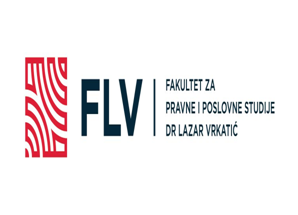 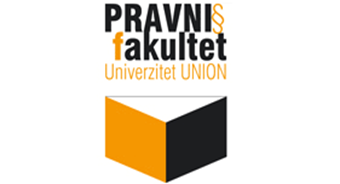 FAKULTET ZA PRAVNE I POSLOVNE STUDIJE DR LAZAR VRKATIĆU SARADNJI SA PRAVNIM FAKULTETOM UNIVERZITETA UNION ORGANIZUJE SAVETOVANJE PRIMENA NOVOG ZAKONA O IZVRŠENJU I OBEZBEĐENJU - Na savetovanju će izlagati:PROF. DR NEBOJŠA ŠARKIĆ - profesor i dekan Pravnog fakulteta Univerziteta Union u BeograduMLADEN NIKOLIĆ - sudija Privrednog apelacionog suda u BeograduZORAN ROGIĆ - sudija Višeg suda u BeograduDOC. DR VLADIMIR CRNJANSKI – docent Pravnog fakulteta Univerziteta Union u BeograduZORAN VAVAN – asistent Fakulteta za pravne i poslovne studije dr Lazar VrkatićDatum i mesto održavanja:14.03.2020. godine (subota) sa početkom u 12 časova, Fakultet za pravne i poslovne studije dr Lazar Vrkatić, Niš, ul. Vojvode Mišića 48.Kotizacija: 8.000,00 dinara + PDV (u koju je uključen novi Komentar Zakona o izvršenju i obezbeđenju autora prof. dr Nebojše Šarkića i Mladena Nikolića iz 2020. godine)Učesnici seminara dobijaju sertifikat priznat od starne Komore javnih izvršiteljaPrijave se mogu podneti putem mejla info@pravnifakultet.rs 